Dyrskuet 2019Som sædvanligt var klubbens medlemmer inviteret til deltagelse på dyrskuet i Horsens. Det fandt sted i dagene 14. og 15. juni, naturligvis på dyrskuepladsen. Vejret var lidt blandet. Heldigvis med rigtigt fint dyrskuevejr om fredagen, hvilket bekom dommeren godt. Rækken af udstillede dyr var desværre lidt kort denne gang. Kun ganske få store høns!! Synd, at vi ikke kan vise flere af vore gamle hæderkronede produktionsracer, som tidligere var en naturlig del  af dansk landbrug – de hører vel til på et dyrskue? Dværghønsene var bedre repræsenteret, selv om flere af de racer, som er i klubben manglede.De fleste af de mødt havde, trods årstiden, en ganske pæn og velholdt fjerdragt og repræsenterede således vores hobby på en god måde.Her vil jeg ikke mindst fremhæve dyrene, som gik i de 3 volierer. De viste fint hvad racefjerkræ er. Æg var også udstillet – igen hvor var de store? – kun 1 hold af stor race men heldigvis et pænt fremmøde af æg fra dværghøns. De fremviste æg viste tydeligt, at udstillerne har forstået, hvad det vil sige at udstille æg til bedømmelse. Pæne rene æg forholdsvis ens i såvel farve, form og størrelse alt efter kravene til den enkelte race. Bestyrelsen siger tak for fremmødet til vore trofaste udstillere, og tak for samarbejdet til Horsens og Omegns Racedueforening, som berigede vores stand med en fin voliere med forskellige dueracer.Vinderne blev: Bedste samling æg: Jens Jørn Jørgensen for gul Tysk Dværg Wyandotte.Bedste volieresamling: Kjeld Sørensen for hvedefarvet Moderne Engelske Dværg Kamphøns.Bedste høne: Anders Madsen for brun sort porcelænsfarvet Dværg Sussex.Bedste hane: Anni Signer for sort Minorka.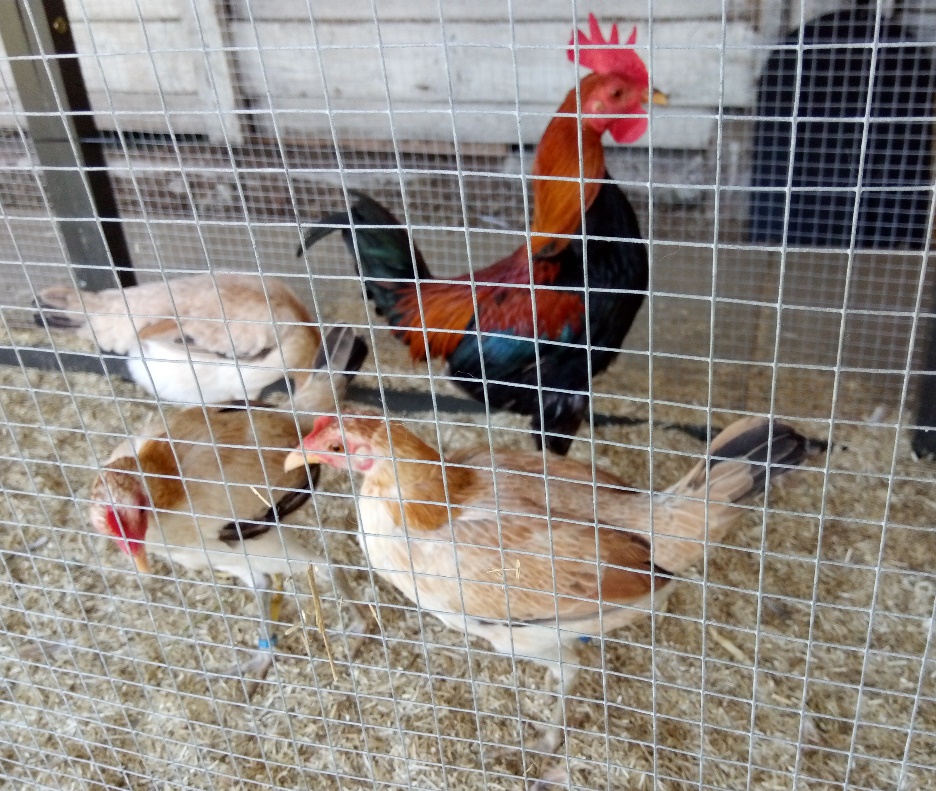 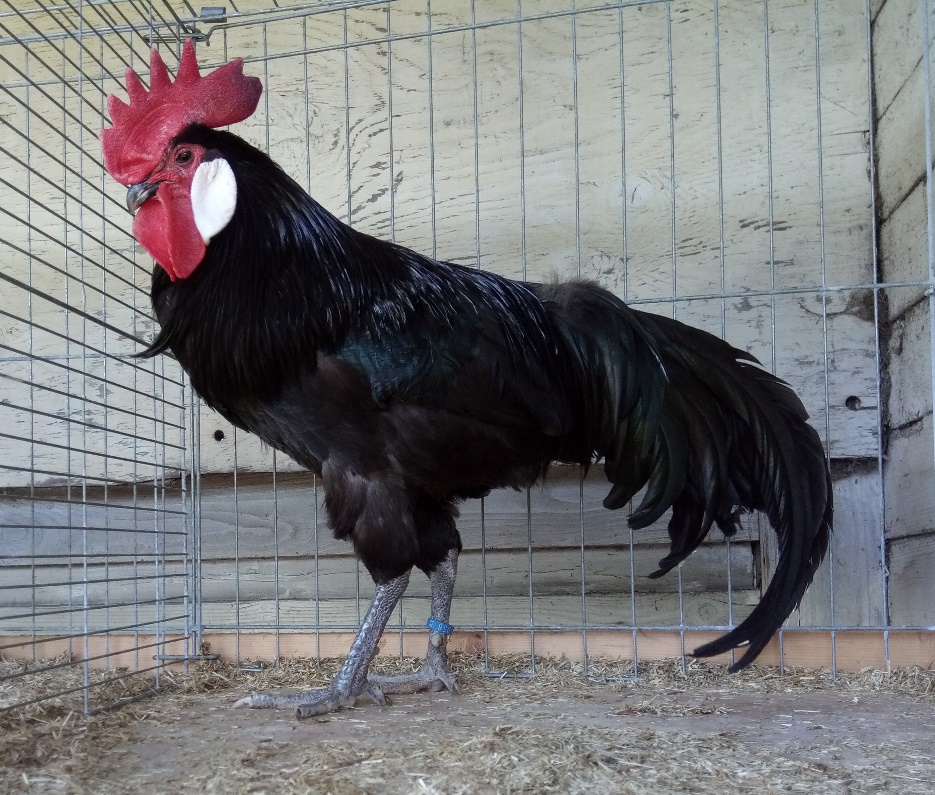 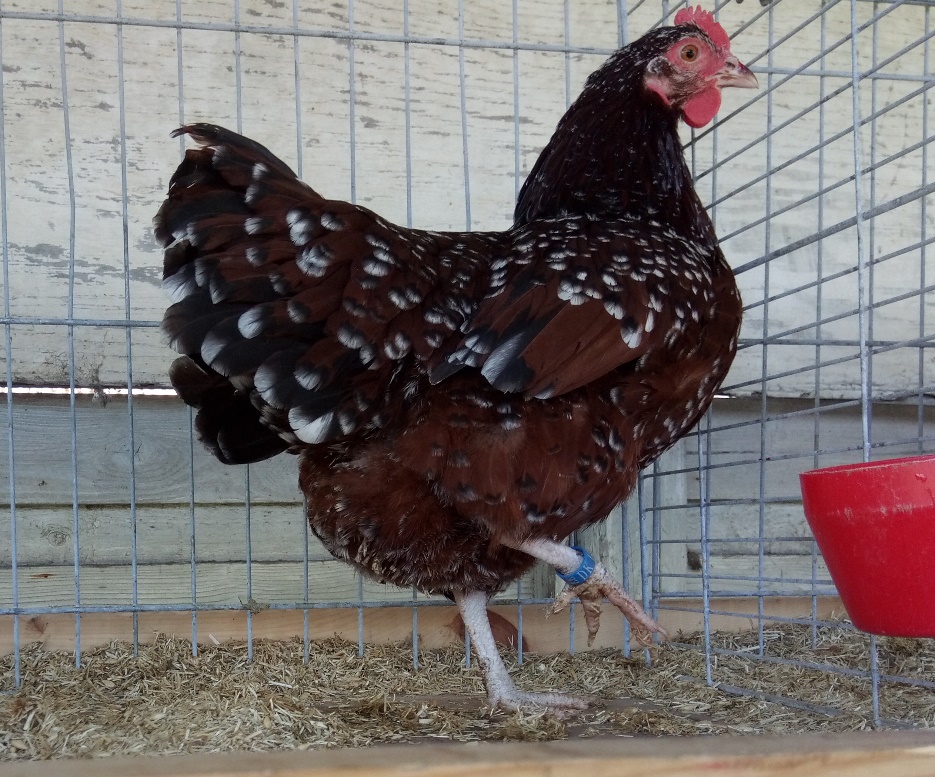 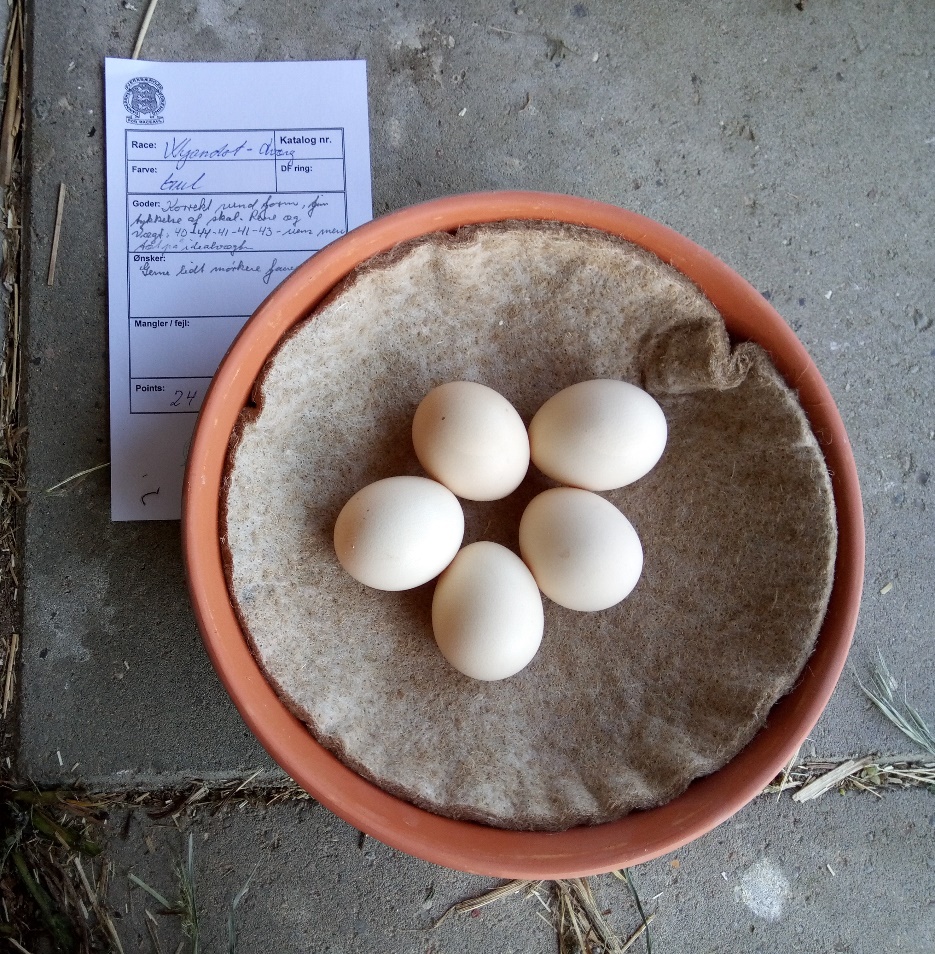 